RADNI ODGOJ (M.H.)OPIS AKTIVNOSTI: Oblikovati kuglicu od plastelina.ZADATAK: Dati učenici plastelin. Zamoliti je da otrga manji komad, i napravi kuglicu. Demonstrirati joj radnju, oblikujući kuglicu između dlanova ili dlanom po podlozi. Primjer aktivnosti: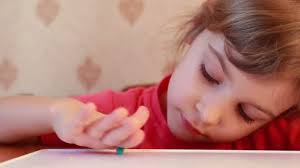 *Napomena: kuglica može biti veća od prikazane na slici.KOMUNIKACIJA (M.H.)OPIS AKTIVNOSTI: Pratiti dvostruku uputu za vrijeme boravka vani (u manje strukturiranim situacijama).ZADATAK: Odvesti učenicu u šetnju, ili na dvorište. Ako se pojavi potreba, dati joj sljedeću uputu: „Uzmi maramicu i obriši nos.“Ili:„Skini jaknu i dodaj mi je.“Po potrebi je riječima ili fizički (vođenjem) voditi kroz aktivnost.SOCIJALIZACIJA (M.H.)OPIS AKTIVNOSTI: Poštivati pravila igre.ZADATAK: Dodavati se loptom u paru s odraslom osobom. Razmak između osobe i učenice treba biti otprilike 2 metra. Lopta kojom se dodajete treba biti mekana.Ukoliko je moguće, treća osoba treba upućivati učenicu da održava razmak i doda loptu nakon što ju je uhvatila.GLAZBENA KREATIVNOST (M.H.)OPIS AKTIVNOSTI: Pratiti ritam glazbe pljeskanjem.ZADATAK: Pustiti učenici zabavnu glazbu s interneta (link je priložen dolje). Neka je kratko vrijeme sluša. Zatim početi pljeskati u njezinom ritmu, uz lagano pjevušenje. Zamoliti učenicu da pokuša i ona. Ukoliko pokaže volju voditi joj ruke kroz aktivnost pljeskanja, ili je upućivati riječima da plješće. Pljeskati zajedno s njom cijelo vrijeme. Link na You Tube video:https://www.youtube.com/watch?v=W71Fukpm-_8ATC – Around The World (La la la la la) (lyrics)TJELESNA I ZDRAVSTVENA KULTURA (M.H.)OPIS AKTIVNOSTI: Učenica se opušta uz laganu glazbu.ZADATAK: Pustiti laganu opuštajuću glazbu (link stoji dolje). Umiriti učenicu (posjesti je ili uputiti da prilegne u mirnoj prostoriji) i pustiti je da je sluša otprilike pola sata. Ako postoji potreba, tijekom slušanja joj se obraćati mirnim i tihim glasom.Pustiti joj takvu glazbu prije spavanja, ili u situaciji kad je uznemirena.Link na odgovarajući You Tube video:https://www.youtube.com/watch?v=ICOF9LN_Zxs(Beautiful Piano Music, Vol.1 ~ Relaxing Music by Peder B.Helland)